Rutherford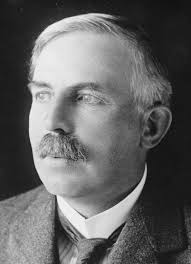 Nom: RutherfordNom complet : Ernest Rutherford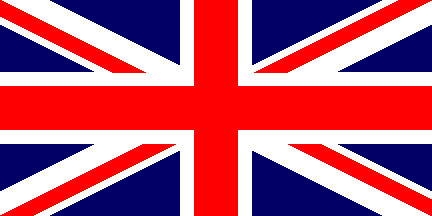 Nationalité : BritanniquePériode de temps : 1871 à 1937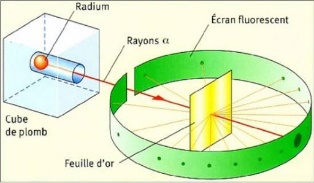 Découverte : Proton 